令和4年度　愛媛県シングルス選手権大会入賞者フォト一般男子の部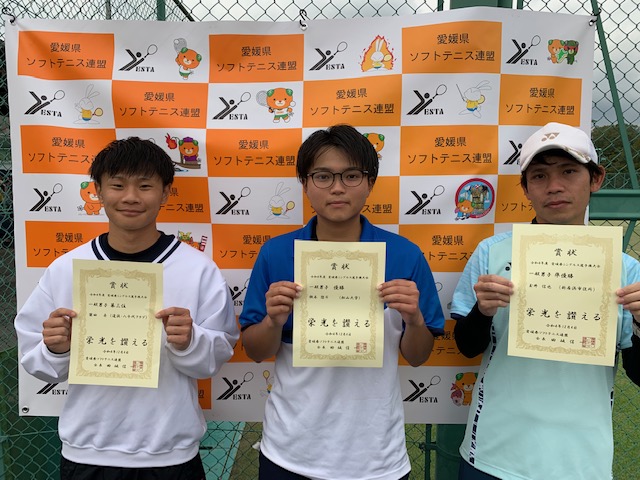 35歳男子の部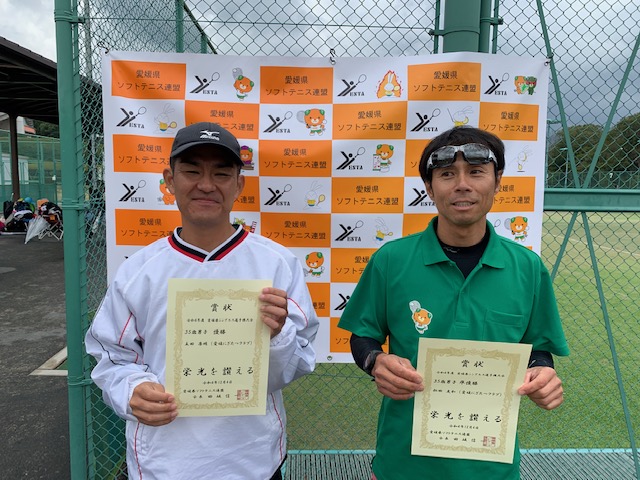 45歳男子の部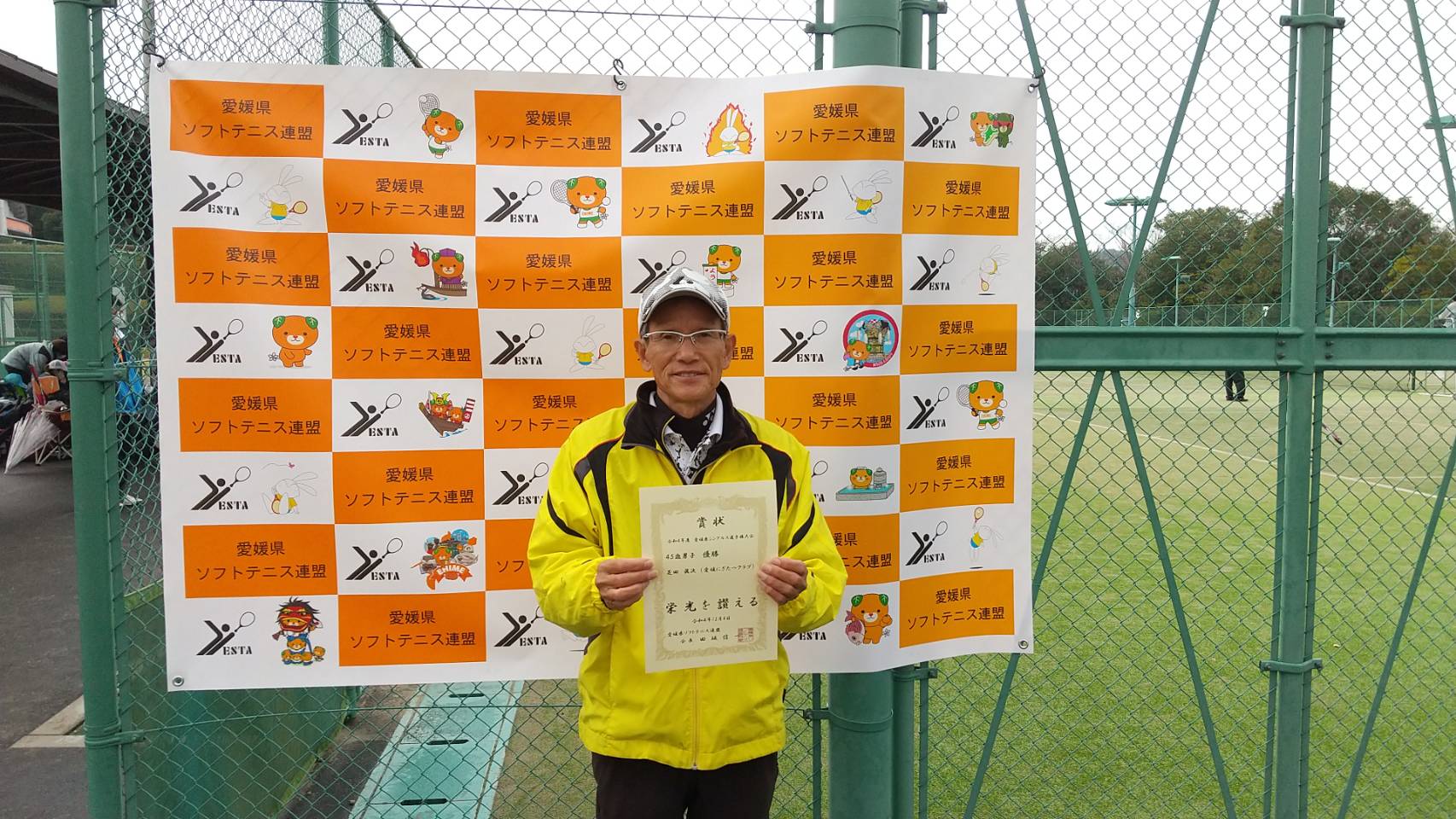 一般女子の部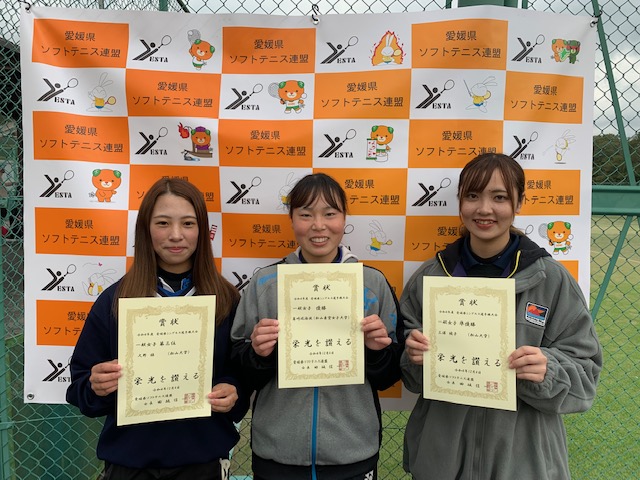 